Program CA17128 LignoCOST Co-located joint Working Groups + 2nd MC meetingDates: 	March 13 - 15, 2019Venue:	WICC, Wageningen International Congress CentreLawickse Allee 9, 6701 AN Wageningen, The Netherlandswww.wicc.nl/en/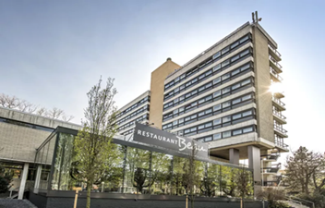 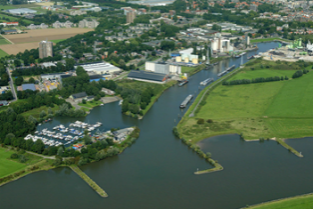 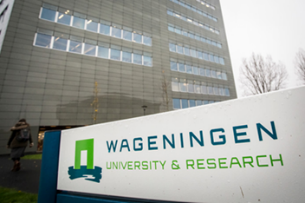 Tuesday March 12Wednesday March 13Thursday March 14Friday March 15Route description 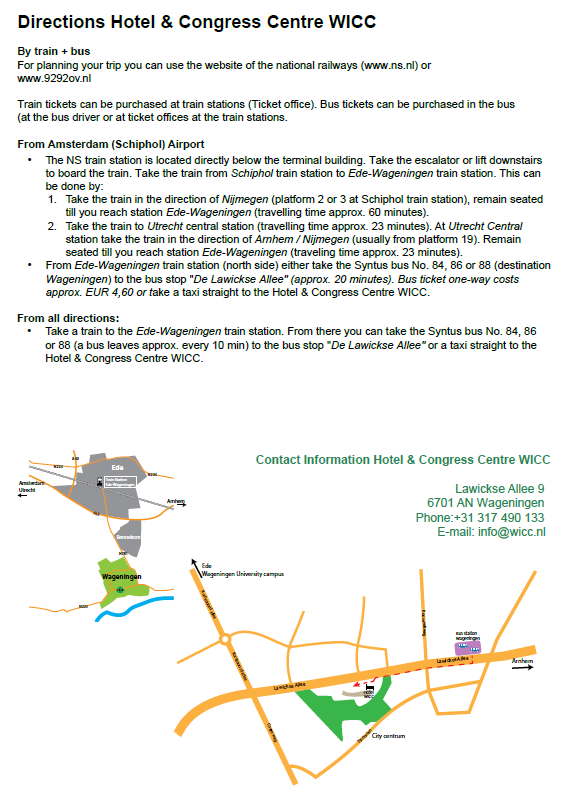 20.00-21.00Welcome receptionWICC9.00-9.30Registration / coffeeRegistration desk / plenary room9.30-10.30Overview of CA 17128 LignoCOST (chair)Plenary room10.30-12.00Introduction of working groups (working group leaders) 15 min each WGPlenary room12.00-13.30Lunch13.30-15.30Introduction to working group (3 slide intro p.p.)5 rooms15.30-16.00Group photo + coffee break16.00-17.30Speed dating per WG5 rooms19.00Dinner8.30-9.00Helpdesk Grant Holder (reimbursement rules)9.00-10.30Tasks and action plan each WG5 rooms10.30-11.00Coffee break11.00-12.30Continue tasks and action plan each WG5 rooms12.30-13.30Lunch13.30-15.00Feedback from working group (working group leaders / 15 min)Plenary room15.00-15.30Coffee break / tour info 15.30-17.30Guided tours (botanical garden/city of Wageningen)19.00Dinner8.30-9.00Helpdesk Grant Holder (reimbursement rules)Room9.00-10.30Results and achievements Grant Period 1 Financial closure of GP1Decisions for MC: Deputy working group leadersSTSM + ITC grant manager / core groupInternational experts10.30-11.00Coffee break11.00-12.30Working & Budget Plan Grant Period 2Events, n STSMs, n ITC grant, dissemination12.30-13.30Lunch